Приложение 1к Административному регламенту оказания муниципальной услуги «Предварительное согласование предоставления земельного участка»Блок - схема предоставления муниципальной услуги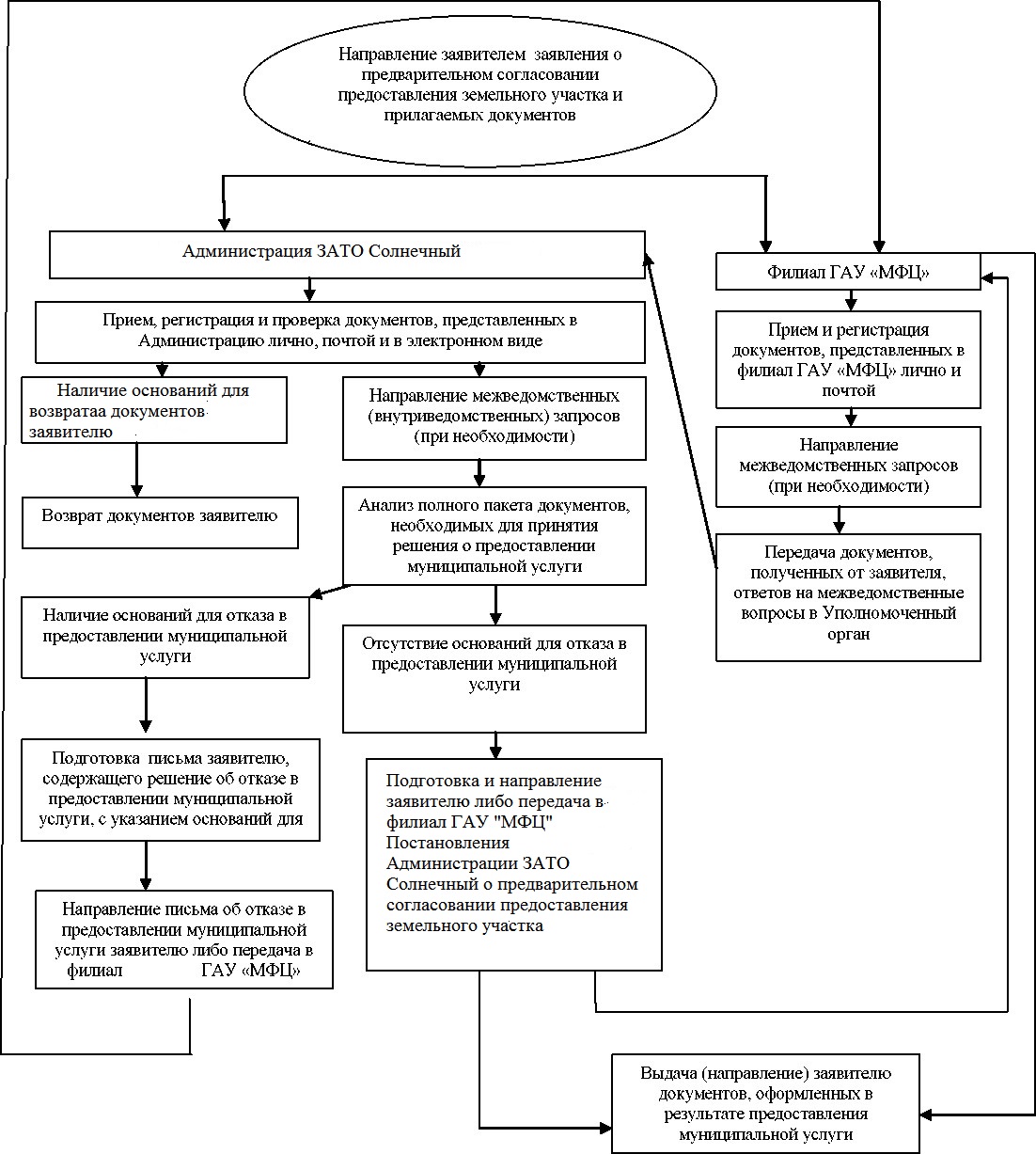 